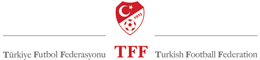 Sağlık Ekipleri Çalışanları 7. Bilgi Yenileme Kursu6-7 Ocak 2014 Antalya /Belek08:30 – 10:00               :          Kayıt10:00 – 10:30               :          Kahve Arası10:30 – 12:00               :          Sınav12:00 – 13:00               :          Yemek13:00 – 15:00               :          Dopingle Mücadele Paneli15:00 – 15:30               :          Kahve Arası15:30 – 17:30               :          Panel17:30 – 17:45               :          Katılım Belgesi DağıtımıSağlık Ekipleri Çalışanları 7. Bilgi Yenileme Kursu6-7 Ocak 2014 Antalya /Belek08:30 – 10:00               :          Kayıt10:00 – 10:30               :          Kahve Arası10:30 – 12:00               :          Sınav12:00 – 13:00               :          Yemek13:00 – 15:00               :          Dopingle Mücadele Paneli15:00 – 15:30               :          Kahve Arası15:30 – 17:30               :          Panel17:30 – 17:45               :          Katılım Belgesi Dağıtımı